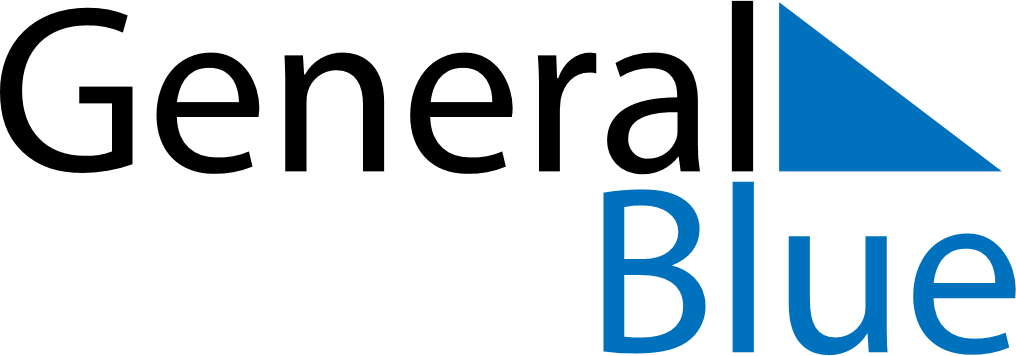 June 2024June 2024June 2024June 2024June 2024June 2024June 2024Nairne, South Australia, AustraliaNairne, South Australia, AustraliaNairne, South Australia, AustraliaNairne, South Australia, AustraliaNairne, South Australia, AustraliaNairne, South Australia, AustraliaNairne, South Australia, AustraliaSundayMondayMondayTuesdayWednesdayThursdayFridaySaturday1Sunrise: 7:13 AMSunset: 5:10 PMDaylight: 9 hours and 56 minutes.23345678Sunrise: 7:14 AMSunset: 5:10 PMDaylight: 9 hours and 55 minutes.Sunrise: 7:14 AMSunset: 5:10 PMDaylight: 9 hours and 55 minutes.Sunrise: 7:14 AMSunset: 5:10 PMDaylight: 9 hours and 55 minutes.Sunrise: 7:15 AMSunset: 5:09 PMDaylight: 9 hours and 54 minutes.Sunrise: 7:16 AMSunset: 5:09 PMDaylight: 9 hours and 53 minutes.Sunrise: 7:16 AMSunset: 5:09 PMDaylight: 9 hours and 52 minutes.Sunrise: 7:17 AMSunset: 5:09 PMDaylight: 9 hours and 52 minutes.Sunrise: 7:17 AMSunset: 5:09 PMDaylight: 9 hours and 51 minutes.910101112131415Sunrise: 7:18 AMSunset: 5:09 PMDaylight: 9 hours and 51 minutes.Sunrise: 7:18 AMSunset: 5:09 PMDaylight: 9 hours and 50 minutes.Sunrise: 7:18 AMSunset: 5:09 PMDaylight: 9 hours and 50 minutes.Sunrise: 7:19 AMSunset: 5:09 PMDaylight: 9 hours and 50 minutes.Sunrise: 7:19 AMSunset: 5:09 PMDaylight: 9 hours and 49 minutes.Sunrise: 7:19 AMSunset: 5:09 PMDaylight: 9 hours and 49 minutes.Sunrise: 7:20 AMSunset: 5:09 PMDaylight: 9 hours and 48 minutes.Sunrise: 7:20 AMSunset: 5:09 PMDaylight: 9 hours and 48 minutes.1617171819202122Sunrise: 7:20 AMSunset: 5:09 PMDaylight: 9 hours and 48 minutes.Sunrise: 7:21 AMSunset: 5:09 PMDaylight: 9 hours and 48 minutes.Sunrise: 7:21 AMSunset: 5:09 PMDaylight: 9 hours and 48 minutes.Sunrise: 7:21 AMSunset: 5:09 PMDaylight: 9 hours and 47 minutes.Sunrise: 7:21 AMSunset: 5:09 PMDaylight: 9 hours and 47 minutes.Sunrise: 7:22 AMSunset: 5:09 PMDaylight: 9 hours and 47 minutes.Sunrise: 7:22 AMSunset: 5:10 PMDaylight: 9 hours and 47 minutes.Sunrise: 7:22 AMSunset: 5:10 PMDaylight: 9 hours and 47 minutes.2324242526272829Sunrise: 7:22 AMSunset: 5:10 PMDaylight: 9 hours and 47 minutes.Sunrise: 7:22 AMSunset: 5:10 PMDaylight: 9 hours and 47 minutes.Sunrise: 7:22 AMSunset: 5:10 PMDaylight: 9 hours and 47 minutes.Sunrise: 7:22 AMSunset: 5:11 PMDaylight: 9 hours and 48 minutes.Sunrise: 7:23 AMSunset: 5:11 PMDaylight: 9 hours and 48 minutes.Sunrise: 7:23 AMSunset: 5:11 PMDaylight: 9 hours and 48 minutes.Sunrise: 7:23 AMSunset: 5:12 PMDaylight: 9 hours and 48 minutes.Sunrise: 7:23 AMSunset: 5:12 PMDaylight: 9 hours and 49 minutes.30Sunrise: 7:23 AMSunset: 5:12 PMDaylight: 9 hours and 49 minutes.